Miejski Ośrodek Pomocy Społecznej 
w Rzeszowie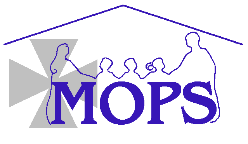 KARTA USŁUGIData zatwierdzenia2015-02-10Miejski Ośrodek Pomocy Społecznej 
w RzeszowieZASIŁEK RODZINNY Z DODATKAMIData zatwierdzenia2015-02-10Wymagane dokumenty do załatwienia sprawy Wymagane dokumenty do załatwienia sprawy Wymagane dokumenty do załatwienia sprawy W celu otrzymania zasiłku rodzinnego należy złożyć wniosek oraz dołączyć do niego następujące dokumenty:1.skrócony odpis aktu urodzenia dziecka lub inny dokument stwierdzający wiek dziecka;2.zaświadczenie szkoły albo oświadczenie o uczęszczaniu dziecka do szkoły, w przypadku gdy dziecko ukończyło 18 rok życia;3.zaświadczenie szkoły wyższej albo oświadczenie o uczęszczaniu do szkoły wyższej - 
w przypadku osoby uczącej się lub osoby legitymującej się orzeczeniem o umiarkowanym albo znacznym stopniu niepełnosprawności, jeżeli uczy się w szkole wyższej;4.w przypadku gdy w rodzinie wychowuje się dziecko niepełnosprawne - orzeczenie 
o niepełnosprawności albo o umiarkowanym lub znacznym stopniu niepełnosprawności;5.w przypadku osoby uczącej się - odpis zupełny lub skrócony aktów zgonu rodziców lub odpis podlegającego wykonaniu orzeczenia sądu zasądzającego alimenty lub odpis protokołu posiedzenia zawierającego treść ugody sądowej, lub odpis zatwierdzonej przez sąd ugody zawartej przed mediatorem zobowiązujących do alimentów;6.w przypadku cudzoziemca przebywającego na terytorium Rzeczypospolitej Polskiej na podstawie zezwolenia na osiedlenie się, zezwolenia na pobyt rezydenta długoterminowego Wspólnot Europejskich, zezwolenia na zamieszkanie na czas oznaczony udzielonego w związku 
z okolicznością, o której mowa w art. 53 ust. 1 pkt 13 ustawy z dnia 13 czerwca 2003 r. 
o cudzoziemcach ( Dz. U. z 2011 r. Nr 264, poz. 1573 oraz z 2012 r. poz. 589 i 769), lub w związku z uzyskaniem w Rzeczypospolitej Polskiej statusu uchodźcy lub ochrony uzupełniającej – kartę pobytu;7.w przypadku osoby samotnie wychowującej dziecko: odpis prawomocnego orzeczenia sądu orzekającego rozwód lub separację;odpis zupełny lub skrócony aktu zgonu małżonka lub rodzica dziecka – w przypadku gdy rodzic dziecka nie żyje;odpis zupełny aktu urodzenia dziecka − w przypadku gdy ojciec jest nieznany;odpis prawomocnego orzeczenia sądu oddalającego powództwo o roszczenia alimentacyjne;orzeczenie sądu zobowiązujące jednego z rodziców do ponoszenia całkowitych kosztów utrzymania dziecka;8.w przypadku przysposobienia dziecka  – odpis prawomocnego postanowienia sądu orzekającego przysposobienie lub zaświadczenie sądu lub ośrodka adopcyjnego o prowadzonym postępowaniu sądowym w sprawie o przysposobienie dziecka;9.w przypadku opieki prawnej - orzeczenie sądu o powołaniu opiekuna prawnego;10.dokumenty wymagane do ustalenia dochodu: zaświadczenia z urzędu skarbowego albo oświadczenia pełnoletnich członków rodziny 
o wysokości dochodów podlegających opodatkowaniu na zasadach określonych w art. 27, 30b, 30c i 30e ustawy z dnia 26 lipca 1991 r. o podatku dochodowym od osób fizycznych osiągniętym w roku kalendarzowym poprzedzającym okres zasiłkowy;zaświadczenia albo oświadczenie pełnoletnich członków rodziny o wysokości składek na ubezpieczenie zdrowotne w roku kalendarzowym poprzedzającym okres zasiłkowy;oświadczenia członków rodziny prowadzących pozarolniczą działalność gospodarczą  (ryczałt lub karta podatkowa) o wysokości dochodów za rok poprzedzający okres zasiłkowy oświadczenia członków rodziny o wysokości dochodów niepodlegających opodatkowaniu za rok poprzedzający okres zasiłkowy;zaświadczenie właściwego organu gminy, nakaz płatniczy albo oświadczenie o wielkości gospodarstwa rolnego wyrażonej w hektarach przeliczeniowych w roku kalendarzowym poprzedzającym okres zasiłkowy;umowę dzierżawy − w przypadku oddania części lub całości znajdującego się w posiadaniu rodziny gospodarstwa rolnego w dzierżawę, na podstawie umowy zawartej stosownie do przepisów o ubezpieczeniu społecznym rolników, albo oddania gospodarstwa rolnego 
w dzierżawę w związku z pobieraniem renty określonej w przepisach o wspieraniu rozwoju obszarów wiejskich ze środków pochodzących z Sekcji Gwarancji Europejskiego Funduszu Orientacji i Gwarancji Rolnej,umowę o wniesieniu wkładów gruntowych − w przypadku wniesienia gospodarstwa rolnego do użytkowania przez rolniczą spółdzielnię produkcyjną,odpis podlegającego wykonaniu orzeczenia sądu zasądzającego alimenty na rzecz osób 
w rodzinie lub poza rodziną lub odpis protokołu posiedzenia zawierającego treść ugody sądowej, lub odpis zatwierdzonej przez sąd ugody zawartej przed mediatorem, zobowiązujących do alimentów na rzecz osób w rodzinie lub poza rodziną,przekazy lub przelewy pieniężne dokumentujące wysokość zapłaconych alimentów, jeżeli członkowie rodziny są zobowiązani orzeczeniem sądu, ugodą sądową lub ugodą zawartą przed mediatorem do ich płacenia na rzecz osoby spoza rodziny,w przypadku gdy osoba uprawniona nie otrzymała alimentów albo otrzymała je 
w wysokości niższej od ustalonej w orzeczeniu sądu, ugodzie sądowej lub ugodzie zawartej przed mediatorem:zaświadczenie organu prowadzącego postępowanie egzekucyjne o całkowitej lub                częściowej bezskuteczności egzekucji alimentów, a także o wysokości          wyegzekwowanych alimentów, lub jeżeli dłużnik zamieszkuje za granicą – informację właściwego sądu lub właściwej  instytucji o podjęciu przez osobę uprawnioną czynności związanych 
z wykonaniem tytułu wykonawczego za granicą albo o niepodjęciu tych czynności, w szczególności w związku z brakiem podstawy prawnej do ich podjęcia lub brakiem możliwości wskazania przez osobę uprawnioną miejsca zamieszkania dłużnika alimentacyjnego za granicą,dokument określający datę utraty dochodu oraz miesięczną wysokość utraconego dochodu 
( świadectwo pracy, PIT),dokument określający wysokość dochodu uzyskanego przez członka rodziny oraz liczbę miesięcy, w których dochód był osiągany − w przypadku uzyskania dochodu w roku kalendarzowym poprzedzającym okres zasiłkowy,dokument określający wysokość dochodu uzyskanego przez członka rodziny z miesiąca następującego po miesiącu, w którym dochód został osiągnięty − w przypadku uzyskania dochodu po roku kalendarzowym poprzedzającym okres zasiłkowy;11.inne dokumenty, w tym oświadczenia, niezbędne do ustalenia prawa do zasiłku rodzinnego oraz dodatków do zasiłku rodzinnego.Osoba ubiegająca się o przyznanie dodatku do zasiłku rodzinnego z tytułu urodzenia dziecka  składa wniosek o zasiłek rodzinny, do którego dołącza odpowiednio: 1. zaświadczeniem lekarskie lub zaświadczenie wystawione przez położną, potwierdzające pozostawanie kobiety pod opieką medyczną nie później niż od 10 tygodnia ciąży do porodu, z potwierdzeniem korzystania ze świadczeń zdrowotnych co najmniej raz w każdym trymestrze ciąży (nie dotyczy opiekuna prawnego lub faktycznego dziecka, ani osób, które przysposobiły dziecko),Osoba ubiegająca się o przyznanie dodatku do zasiłku rodzinnego z tytułu opieki nad dzieckiem w okresie korzystania z urlopu wychowawczego składa wniosek o zasiłek rodzinny, do którego dołącza odpowiednio:1.zaświadczenie pracodawcy albo oświadczenie o terminie i okresie, na jaki został udzielony urlopu wychowawczego oraz o co najmniej sześciomiesięcznym okresie pozostawania w stosunku pracy bezpośrednio przed uzyskaniem prawa do urlopu wychowawczego; 2.zaświadczenie organu emerytalno-rentowego albo oświadczenie, że osoba ubiegająca się jest zgłoszona do ubezpieczeń społecznych (w przypadku oświadczenia dołączyć należy kopię imiennego raportu miesięcznego osoby ubezpieczonej potwierdzającą odprowadzanie składek na ubezpieczenie społeczne); 3.zaświadczenie placówki zapewniającej całodobową opiekę, w przypadku umieszczenia w niej dziecka, o liczbie dni w tygodniu, w których korzysta w niej z całodobowej opieki, albo oświadczenie o niekorzystaniu przez więcej niż 5 dni w tygodniu z całodobowej opieki nad dzieckiem umieszczonym w placówce zapewniającej całodobową opiekę, w tym w specjalnym ośrodku szkolno-wychowawczym.Osoba ubiegająca się o przyznanie dodatku do zasiłku rodzinnego z tytułu podjęcia przez dziecko nauki w szkole poza miejscem zamieszkania składa wniosek o zasiłek rodzinny, do którego dołącza odpowiednio:1.zaświadczenie szkoły albo oświadczenie o uczęszczaniu dziecka do szkoły poza miejscem zamieszkania;2.zaświadczenie albo oświadczenie potwierdzające tymczasowe zameldowanie ucznia poza miejscem zamieszkania, Dokumenty niezbędne do ustalenia prawa do zasiłku rodzinnego oraz dodatków do zasiłku rodzinnego można składać jako kopie tych dokumentów (oryginały do wglądu).W celu otrzymania zasiłku rodzinnego należy złożyć wniosek oraz dołączyć do niego następujące dokumenty:1.skrócony odpis aktu urodzenia dziecka lub inny dokument stwierdzający wiek dziecka;2.zaświadczenie szkoły albo oświadczenie o uczęszczaniu dziecka do szkoły, w przypadku gdy dziecko ukończyło 18 rok życia;3.zaświadczenie szkoły wyższej albo oświadczenie o uczęszczaniu do szkoły wyższej - 
w przypadku osoby uczącej się lub osoby legitymującej się orzeczeniem o umiarkowanym albo znacznym stopniu niepełnosprawności, jeżeli uczy się w szkole wyższej;4.w przypadku gdy w rodzinie wychowuje się dziecko niepełnosprawne - orzeczenie 
o niepełnosprawności albo o umiarkowanym lub znacznym stopniu niepełnosprawności;5.w przypadku osoby uczącej się - odpis zupełny lub skrócony aktów zgonu rodziców lub odpis podlegającego wykonaniu orzeczenia sądu zasądzającego alimenty lub odpis protokołu posiedzenia zawierającego treść ugody sądowej, lub odpis zatwierdzonej przez sąd ugody zawartej przed mediatorem zobowiązujących do alimentów;6.w przypadku cudzoziemca przebywającego na terytorium Rzeczypospolitej Polskiej na podstawie zezwolenia na osiedlenie się, zezwolenia na pobyt rezydenta długoterminowego Wspólnot Europejskich, zezwolenia na zamieszkanie na czas oznaczony udzielonego w związku 
z okolicznością, o której mowa w art. 53 ust. 1 pkt 13 ustawy z dnia 13 czerwca 2003 r. 
o cudzoziemcach ( Dz. U. z 2011 r. Nr 264, poz. 1573 oraz z 2012 r. poz. 589 i 769), lub w związku z uzyskaniem w Rzeczypospolitej Polskiej statusu uchodźcy lub ochrony uzupełniającej – kartę pobytu;7.w przypadku osoby samotnie wychowującej dziecko: odpis prawomocnego orzeczenia sądu orzekającego rozwód lub separację;odpis zupełny lub skrócony aktu zgonu małżonka lub rodzica dziecka – w przypadku gdy rodzic dziecka nie żyje;odpis zupełny aktu urodzenia dziecka − w przypadku gdy ojciec jest nieznany;odpis prawomocnego orzeczenia sądu oddalającego powództwo o roszczenia alimentacyjne;orzeczenie sądu zobowiązujące jednego z rodziców do ponoszenia całkowitych kosztów utrzymania dziecka;8.w przypadku przysposobienia dziecka  – odpis prawomocnego postanowienia sądu orzekającego przysposobienie lub zaświadczenie sądu lub ośrodka adopcyjnego o prowadzonym postępowaniu sądowym w sprawie o przysposobienie dziecka;9.w przypadku opieki prawnej - orzeczenie sądu o powołaniu opiekuna prawnego;10.dokumenty wymagane do ustalenia dochodu: zaświadczenia z urzędu skarbowego albo oświadczenia pełnoletnich członków rodziny 
o wysokości dochodów podlegających opodatkowaniu na zasadach określonych w art. 27, 30b, 30c i 30e ustawy z dnia 26 lipca 1991 r. o podatku dochodowym od osób fizycznych osiągniętym w roku kalendarzowym poprzedzającym okres zasiłkowy;zaświadczenia albo oświadczenie pełnoletnich członków rodziny o wysokości składek na ubezpieczenie zdrowotne w roku kalendarzowym poprzedzającym okres zasiłkowy;oświadczenia członków rodziny prowadzących pozarolniczą działalność gospodarczą  (ryczałt lub karta podatkowa) o wysokości dochodów za rok poprzedzający okres zasiłkowy oświadczenia członków rodziny o wysokości dochodów niepodlegających opodatkowaniu za rok poprzedzający okres zasiłkowy;zaświadczenie właściwego organu gminy, nakaz płatniczy albo oświadczenie o wielkości gospodarstwa rolnego wyrażonej w hektarach przeliczeniowych w roku kalendarzowym poprzedzającym okres zasiłkowy;umowę dzierżawy − w przypadku oddania części lub całości znajdującego się w posiadaniu rodziny gospodarstwa rolnego w dzierżawę, na podstawie umowy zawartej stosownie do przepisów o ubezpieczeniu społecznym rolników, albo oddania gospodarstwa rolnego 
w dzierżawę w związku z pobieraniem renty określonej w przepisach o wspieraniu rozwoju obszarów wiejskich ze środków pochodzących z Sekcji Gwarancji Europejskiego Funduszu Orientacji i Gwarancji Rolnej,umowę o wniesieniu wkładów gruntowych − w przypadku wniesienia gospodarstwa rolnego do użytkowania przez rolniczą spółdzielnię produkcyjną,odpis podlegającego wykonaniu orzeczenia sądu zasądzającego alimenty na rzecz osób 
w rodzinie lub poza rodziną lub odpis protokołu posiedzenia zawierającego treść ugody sądowej, lub odpis zatwierdzonej przez sąd ugody zawartej przed mediatorem, zobowiązujących do alimentów na rzecz osób w rodzinie lub poza rodziną,przekazy lub przelewy pieniężne dokumentujące wysokość zapłaconych alimentów, jeżeli członkowie rodziny są zobowiązani orzeczeniem sądu, ugodą sądową lub ugodą zawartą przed mediatorem do ich płacenia na rzecz osoby spoza rodziny,w przypadku gdy osoba uprawniona nie otrzymała alimentów albo otrzymała je 
w wysokości niższej od ustalonej w orzeczeniu sądu, ugodzie sądowej lub ugodzie zawartej przed mediatorem:zaświadczenie organu prowadzącego postępowanie egzekucyjne o całkowitej lub                częściowej bezskuteczności egzekucji alimentów, a także o wysokości          wyegzekwowanych alimentów, lub jeżeli dłużnik zamieszkuje za granicą – informację właściwego sądu lub właściwej  instytucji o podjęciu przez osobę uprawnioną czynności związanych 
z wykonaniem tytułu wykonawczego za granicą albo o niepodjęciu tych czynności, w szczególności w związku z brakiem podstawy prawnej do ich podjęcia lub brakiem możliwości wskazania przez osobę uprawnioną miejsca zamieszkania dłużnika alimentacyjnego za granicą,dokument określający datę utraty dochodu oraz miesięczną wysokość utraconego dochodu 
( świadectwo pracy, PIT),dokument określający wysokość dochodu uzyskanego przez członka rodziny oraz liczbę miesięcy, w których dochód był osiągany − w przypadku uzyskania dochodu w roku kalendarzowym poprzedzającym okres zasiłkowy,dokument określający wysokość dochodu uzyskanego przez członka rodziny z miesiąca następującego po miesiącu, w którym dochód został osiągnięty − w przypadku uzyskania dochodu po roku kalendarzowym poprzedzającym okres zasiłkowy;11.inne dokumenty, w tym oświadczenia, niezbędne do ustalenia prawa do zasiłku rodzinnego oraz dodatków do zasiłku rodzinnego.Osoba ubiegająca się o przyznanie dodatku do zasiłku rodzinnego z tytułu urodzenia dziecka  składa wniosek o zasiłek rodzinny, do którego dołącza odpowiednio: 1. zaświadczeniem lekarskie lub zaświadczenie wystawione przez położną, potwierdzające pozostawanie kobiety pod opieką medyczną nie później niż od 10 tygodnia ciąży do porodu, z potwierdzeniem korzystania ze świadczeń zdrowotnych co najmniej raz w każdym trymestrze ciąży (nie dotyczy opiekuna prawnego lub faktycznego dziecka, ani osób, które przysposobiły dziecko),Osoba ubiegająca się o przyznanie dodatku do zasiłku rodzinnego z tytułu opieki nad dzieckiem w okresie korzystania z urlopu wychowawczego składa wniosek o zasiłek rodzinny, do którego dołącza odpowiednio:1.zaświadczenie pracodawcy albo oświadczenie o terminie i okresie, na jaki został udzielony urlopu wychowawczego oraz o co najmniej sześciomiesięcznym okresie pozostawania w stosunku pracy bezpośrednio przed uzyskaniem prawa do urlopu wychowawczego; 2.zaświadczenie organu emerytalno-rentowego albo oświadczenie, że osoba ubiegająca się jest zgłoszona do ubezpieczeń społecznych (w przypadku oświadczenia dołączyć należy kopię imiennego raportu miesięcznego osoby ubezpieczonej potwierdzającą odprowadzanie składek na ubezpieczenie społeczne); 3.zaświadczenie placówki zapewniającej całodobową opiekę, w przypadku umieszczenia w niej dziecka, o liczbie dni w tygodniu, w których korzysta w niej z całodobowej opieki, albo oświadczenie o niekorzystaniu przez więcej niż 5 dni w tygodniu z całodobowej opieki nad dzieckiem umieszczonym w placówce zapewniającej całodobową opiekę, w tym w specjalnym ośrodku szkolno-wychowawczym.Osoba ubiegająca się o przyznanie dodatku do zasiłku rodzinnego z tytułu podjęcia przez dziecko nauki w szkole poza miejscem zamieszkania składa wniosek o zasiłek rodzinny, do którego dołącza odpowiednio:1.zaświadczenie szkoły albo oświadczenie o uczęszczaniu dziecka do szkoły poza miejscem zamieszkania;2.zaświadczenie albo oświadczenie potwierdzające tymczasowe zameldowanie ucznia poza miejscem zamieszkania, Dokumenty niezbędne do ustalenia prawa do zasiłku rodzinnego oraz dodatków do zasiłku rodzinnego można składać jako kopie tych dokumentów (oryginały do wglądu).W celu otrzymania zasiłku rodzinnego należy złożyć wniosek oraz dołączyć do niego następujące dokumenty:1.skrócony odpis aktu urodzenia dziecka lub inny dokument stwierdzający wiek dziecka;2.zaświadczenie szkoły albo oświadczenie o uczęszczaniu dziecka do szkoły, w przypadku gdy dziecko ukończyło 18 rok życia;3.zaświadczenie szkoły wyższej albo oświadczenie o uczęszczaniu do szkoły wyższej - 
w przypadku osoby uczącej się lub osoby legitymującej się orzeczeniem o umiarkowanym albo znacznym stopniu niepełnosprawności, jeżeli uczy się w szkole wyższej;4.w przypadku gdy w rodzinie wychowuje się dziecko niepełnosprawne - orzeczenie 
o niepełnosprawności albo o umiarkowanym lub znacznym stopniu niepełnosprawności;5.w przypadku osoby uczącej się - odpis zupełny lub skrócony aktów zgonu rodziców lub odpis podlegającego wykonaniu orzeczenia sądu zasądzającego alimenty lub odpis protokołu posiedzenia zawierającego treść ugody sądowej, lub odpis zatwierdzonej przez sąd ugody zawartej przed mediatorem zobowiązujących do alimentów;6.w przypadku cudzoziemca przebywającego na terytorium Rzeczypospolitej Polskiej na podstawie zezwolenia na osiedlenie się, zezwolenia na pobyt rezydenta długoterminowego Wspólnot Europejskich, zezwolenia na zamieszkanie na czas oznaczony udzielonego w związku 
z okolicznością, o której mowa w art. 53 ust. 1 pkt 13 ustawy z dnia 13 czerwca 2003 r. 
o cudzoziemcach ( Dz. U. z 2011 r. Nr 264, poz. 1573 oraz z 2012 r. poz. 589 i 769), lub w związku z uzyskaniem w Rzeczypospolitej Polskiej statusu uchodźcy lub ochrony uzupełniającej – kartę pobytu;7.w przypadku osoby samotnie wychowującej dziecko: odpis prawomocnego orzeczenia sądu orzekającego rozwód lub separację;odpis zupełny lub skrócony aktu zgonu małżonka lub rodzica dziecka – w przypadku gdy rodzic dziecka nie żyje;odpis zupełny aktu urodzenia dziecka − w przypadku gdy ojciec jest nieznany;odpis prawomocnego orzeczenia sądu oddalającego powództwo o roszczenia alimentacyjne;orzeczenie sądu zobowiązujące jednego z rodziców do ponoszenia całkowitych kosztów utrzymania dziecka;8.w przypadku przysposobienia dziecka  – odpis prawomocnego postanowienia sądu orzekającego przysposobienie lub zaświadczenie sądu lub ośrodka adopcyjnego o prowadzonym postępowaniu sądowym w sprawie o przysposobienie dziecka;9.w przypadku opieki prawnej - orzeczenie sądu o powołaniu opiekuna prawnego;10.dokumenty wymagane do ustalenia dochodu: zaświadczenia z urzędu skarbowego albo oświadczenia pełnoletnich członków rodziny 
o wysokości dochodów podlegających opodatkowaniu na zasadach określonych w art. 27, 30b, 30c i 30e ustawy z dnia 26 lipca 1991 r. o podatku dochodowym od osób fizycznych osiągniętym w roku kalendarzowym poprzedzającym okres zasiłkowy;zaświadczenia albo oświadczenie pełnoletnich członków rodziny o wysokości składek na ubezpieczenie zdrowotne w roku kalendarzowym poprzedzającym okres zasiłkowy;oświadczenia członków rodziny prowadzących pozarolniczą działalność gospodarczą  (ryczałt lub karta podatkowa) o wysokości dochodów za rok poprzedzający okres zasiłkowy oświadczenia członków rodziny o wysokości dochodów niepodlegających opodatkowaniu za rok poprzedzający okres zasiłkowy;zaświadczenie właściwego organu gminy, nakaz płatniczy albo oświadczenie o wielkości gospodarstwa rolnego wyrażonej w hektarach przeliczeniowych w roku kalendarzowym poprzedzającym okres zasiłkowy;umowę dzierżawy − w przypadku oddania części lub całości znajdującego się w posiadaniu rodziny gospodarstwa rolnego w dzierżawę, na podstawie umowy zawartej stosownie do przepisów o ubezpieczeniu społecznym rolników, albo oddania gospodarstwa rolnego 
w dzierżawę w związku z pobieraniem renty określonej w przepisach o wspieraniu rozwoju obszarów wiejskich ze środków pochodzących z Sekcji Gwarancji Europejskiego Funduszu Orientacji i Gwarancji Rolnej,umowę o wniesieniu wkładów gruntowych − w przypadku wniesienia gospodarstwa rolnego do użytkowania przez rolniczą spółdzielnię produkcyjną,odpis podlegającego wykonaniu orzeczenia sądu zasądzającego alimenty na rzecz osób 
w rodzinie lub poza rodziną lub odpis protokołu posiedzenia zawierającego treść ugody sądowej, lub odpis zatwierdzonej przez sąd ugody zawartej przed mediatorem, zobowiązujących do alimentów na rzecz osób w rodzinie lub poza rodziną,przekazy lub przelewy pieniężne dokumentujące wysokość zapłaconych alimentów, jeżeli członkowie rodziny są zobowiązani orzeczeniem sądu, ugodą sądową lub ugodą zawartą przed mediatorem do ich płacenia na rzecz osoby spoza rodziny,w przypadku gdy osoba uprawniona nie otrzymała alimentów albo otrzymała je 
w wysokości niższej od ustalonej w orzeczeniu sądu, ugodzie sądowej lub ugodzie zawartej przed mediatorem:zaświadczenie organu prowadzącego postępowanie egzekucyjne o całkowitej lub                częściowej bezskuteczności egzekucji alimentów, a także o wysokości          wyegzekwowanych alimentów, lub jeżeli dłużnik zamieszkuje za granicą – informację właściwego sądu lub właściwej  instytucji o podjęciu przez osobę uprawnioną czynności związanych 
z wykonaniem tytułu wykonawczego za granicą albo o niepodjęciu tych czynności, w szczególności w związku z brakiem podstawy prawnej do ich podjęcia lub brakiem możliwości wskazania przez osobę uprawnioną miejsca zamieszkania dłużnika alimentacyjnego za granicą,dokument określający datę utraty dochodu oraz miesięczną wysokość utraconego dochodu 
( świadectwo pracy, PIT),dokument określający wysokość dochodu uzyskanego przez członka rodziny oraz liczbę miesięcy, w których dochód był osiągany − w przypadku uzyskania dochodu w roku kalendarzowym poprzedzającym okres zasiłkowy,dokument określający wysokość dochodu uzyskanego przez członka rodziny z miesiąca następującego po miesiącu, w którym dochód został osiągnięty − w przypadku uzyskania dochodu po roku kalendarzowym poprzedzającym okres zasiłkowy;11.inne dokumenty, w tym oświadczenia, niezbędne do ustalenia prawa do zasiłku rodzinnego oraz dodatków do zasiłku rodzinnego.Osoba ubiegająca się o przyznanie dodatku do zasiłku rodzinnego z tytułu urodzenia dziecka  składa wniosek o zasiłek rodzinny, do którego dołącza odpowiednio: 1. zaświadczeniem lekarskie lub zaświadczenie wystawione przez położną, potwierdzające pozostawanie kobiety pod opieką medyczną nie później niż od 10 tygodnia ciąży do porodu, z potwierdzeniem korzystania ze świadczeń zdrowotnych co najmniej raz w każdym trymestrze ciąży (nie dotyczy opiekuna prawnego lub faktycznego dziecka, ani osób, które przysposobiły dziecko),Osoba ubiegająca się o przyznanie dodatku do zasiłku rodzinnego z tytułu opieki nad dzieckiem w okresie korzystania z urlopu wychowawczego składa wniosek o zasiłek rodzinny, do którego dołącza odpowiednio:1.zaświadczenie pracodawcy albo oświadczenie o terminie i okresie, na jaki został udzielony urlopu wychowawczego oraz o co najmniej sześciomiesięcznym okresie pozostawania w stosunku pracy bezpośrednio przed uzyskaniem prawa do urlopu wychowawczego; 2.zaświadczenie organu emerytalno-rentowego albo oświadczenie, że osoba ubiegająca się jest zgłoszona do ubezpieczeń społecznych (w przypadku oświadczenia dołączyć należy kopię imiennego raportu miesięcznego osoby ubezpieczonej potwierdzającą odprowadzanie składek na ubezpieczenie społeczne); 3.zaświadczenie placówki zapewniającej całodobową opiekę, w przypadku umieszczenia w niej dziecka, o liczbie dni w tygodniu, w których korzysta w niej z całodobowej opieki, albo oświadczenie o niekorzystaniu przez więcej niż 5 dni w tygodniu z całodobowej opieki nad dzieckiem umieszczonym w placówce zapewniającej całodobową opiekę, w tym w specjalnym ośrodku szkolno-wychowawczym.Osoba ubiegająca się o przyznanie dodatku do zasiłku rodzinnego z tytułu podjęcia przez dziecko nauki w szkole poza miejscem zamieszkania składa wniosek o zasiłek rodzinny, do którego dołącza odpowiednio:1.zaświadczenie szkoły albo oświadczenie o uczęszczaniu dziecka do szkoły poza miejscem zamieszkania;2.zaświadczenie albo oświadczenie potwierdzające tymczasowe zameldowanie ucznia poza miejscem zamieszkania, Dokumenty niezbędne do ustalenia prawa do zasiłku rodzinnego oraz dodatków do zasiłku rodzinnego można składać jako kopie tych dokumentów (oryginały do wglądu).Złożenie wniosku drogą elektroniczną Złożenie wniosku drogą elektroniczną Złożenie wniosku drogą elektroniczną W celu złożenia przez Państwa elektronicznego wniosku należy wykonać następujące czynności:Założyć bezpłatne konto na platformie ePUAP postępując zgodnie 
z zamieszczonym w serwisie instrukcjami.Zalogować się korzystając z uprzednio założonego kontaOdnaleźć na liści instytucji Miejski Ośrodek Pomocy Społecznej w Rzeszowie.W tym celu najlepiej:Wybrać link ”Alfabetyczna lista spraw”,Następnie zakładkę” Inne klasyfikacje”,Odnaleźć i wybrać w kolumnie „Klasyfikacja terytorialna”: „Podkarpackie”,
a następnie „Rzeszów (gmina miejska)”,Uruchomić link ”Skargi, wnioski, zapytania do urzędu”, a następnie „Miejski Ośrodek Pomocy Społecznej”,Wybrać przycisk „Przejdź do formularza”. Wypełnić udostępniony formularz elektroniczny oraz dołączyć wymagane załączniki.Całość podpisać kwalifikowanym podpisem elektronicznym lub profilem zaufany.Jednocześnie przypominamy, że niektóre rodzaje świadczeń (np. dotyczące pomocy społecznej) mogą zostać zrealizowane jedynie po uprzednim przeprowadzeniu przez pracownika socjalnego rodzinnego wywiadu środowiskowego w miejscu zamieszkania osoby lub rodziny albo w miejscu ich pobytu. Na podstawie przeprowadzonego wywiadu pracownik socjalny dokonuje analizy 
i oceny sytuacji danej osoby lub rodziny i formułuje wnioski z niej wynikające, stanowiące podstawę planowania pomocy ( Rozporządzenie Ministra Pracy i Polityk Społecznej z dnia 
8 czerwca 2012 r. w spawie rodzinnego wywiadu środowiskowego – Dz.U. z 2012 r. Poz. 712). W celu złożenia przez Państwa elektronicznego wniosku należy wykonać następujące czynności:Założyć bezpłatne konto na platformie ePUAP postępując zgodnie 
z zamieszczonym w serwisie instrukcjami.Zalogować się korzystając z uprzednio założonego kontaOdnaleźć na liści instytucji Miejski Ośrodek Pomocy Społecznej w Rzeszowie.W tym celu najlepiej:Wybrać link ”Alfabetyczna lista spraw”,Następnie zakładkę” Inne klasyfikacje”,Odnaleźć i wybrać w kolumnie „Klasyfikacja terytorialna”: „Podkarpackie”,
a następnie „Rzeszów (gmina miejska)”,Uruchomić link ”Skargi, wnioski, zapytania do urzędu”, a następnie „Miejski Ośrodek Pomocy Społecznej”,Wybrać przycisk „Przejdź do formularza”. Wypełnić udostępniony formularz elektroniczny oraz dołączyć wymagane załączniki.Całość podpisać kwalifikowanym podpisem elektronicznym lub profilem zaufany.Jednocześnie przypominamy, że niektóre rodzaje świadczeń (np. dotyczące pomocy społecznej) mogą zostać zrealizowane jedynie po uprzednim przeprowadzeniu przez pracownika socjalnego rodzinnego wywiadu środowiskowego w miejscu zamieszkania osoby lub rodziny albo w miejscu ich pobytu. Na podstawie przeprowadzonego wywiadu pracownik socjalny dokonuje analizy 
i oceny sytuacji danej osoby lub rodziny i formułuje wnioski z niej wynikające, stanowiące podstawę planowania pomocy ( Rozporządzenie Ministra Pracy i Polityk Społecznej z dnia 
8 czerwca 2012 r. w spawie rodzinnego wywiadu środowiskowego – Dz.U. z 2012 r. Poz. 712). W celu złożenia przez Państwa elektronicznego wniosku należy wykonać następujące czynności:Założyć bezpłatne konto na platformie ePUAP postępując zgodnie 
z zamieszczonym w serwisie instrukcjami.Zalogować się korzystając z uprzednio założonego kontaOdnaleźć na liści instytucji Miejski Ośrodek Pomocy Społecznej w Rzeszowie.W tym celu najlepiej:Wybrać link ”Alfabetyczna lista spraw”,Następnie zakładkę” Inne klasyfikacje”,Odnaleźć i wybrać w kolumnie „Klasyfikacja terytorialna”: „Podkarpackie”,
a następnie „Rzeszów (gmina miejska)”,Uruchomić link ”Skargi, wnioski, zapytania do urzędu”, a następnie „Miejski Ośrodek Pomocy Społecznej”,Wybrać przycisk „Przejdź do formularza”. Wypełnić udostępniony formularz elektroniczny oraz dołączyć wymagane załączniki.Całość podpisać kwalifikowanym podpisem elektronicznym lub profilem zaufany.Jednocześnie przypominamy, że niektóre rodzaje świadczeń (np. dotyczące pomocy społecznej) mogą zostać zrealizowane jedynie po uprzednim przeprowadzeniu przez pracownika socjalnego rodzinnego wywiadu środowiskowego w miejscu zamieszkania osoby lub rodziny albo w miejscu ich pobytu. Na podstawie przeprowadzonego wywiadu pracownik socjalny dokonuje analizy 
i oceny sytuacji danej osoby lub rodziny i formułuje wnioski z niej wynikające, stanowiące podstawę planowania pomocy ( Rozporządzenie Ministra Pracy i Polityk Społecznej z dnia 
8 czerwca 2012 r. w spawie rodzinnego wywiadu środowiskowego – Dz.U. z 2012 r. Poz. 712). Opłaty Opłaty Opłaty Rozpatrzenie wniosku i wydanie decyzji administracyjnej nie podlega żadnym opłatomRozpatrzenie wniosku i wydanie decyzji administracyjnej nie podlega żadnym opłatomRozpatrzenie wniosku i wydanie decyzji administracyjnej nie podlega żadnym opłatomMiejsce złożenia dokumentów Miejsce złożenia dokumentów Miejsce złożenia dokumentów Jeżeli chcesz:otrzymać informację na temat zasiłku rodzinnego oraz dodatków do zasiłku rodzinnego,otrzymać wniosek o ustalenie prawa do zasiłku rodzinnego oraz dodatków do zasiłku rodzinnego;złożyć wniosek o ustalenie prawa do zasiłku rodzinnego oraz dodatków do zasiłku rodzinnegozgłoś się do Miejskiego Ośrodka Pomocy Społecznej mieszczącego się w Rzeszowie przy ulicy Jagiellońskiej 6.Klienci obsługiwani są w następujących godzinach:Poniedziałek, wtorek, czwartek, piątek: od 07:30 do 15:30Środa: od 07:30 do 17:00Informacje udzielane są także drogą telefoniczną pod numerem telefonu (17) 86-29-331Jeżeli chcesz:otrzymać informację na temat zasiłku rodzinnego oraz dodatków do zasiłku rodzinnego,otrzymać wniosek o ustalenie prawa do zasiłku rodzinnego oraz dodatków do zasiłku rodzinnego;złożyć wniosek o ustalenie prawa do zasiłku rodzinnego oraz dodatków do zasiłku rodzinnegozgłoś się do Miejskiego Ośrodka Pomocy Społecznej mieszczącego się w Rzeszowie przy ulicy Jagiellońskiej 6.Klienci obsługiwani są w następujących godzinach:Poniedziałek, wtorek, czwartek, piątek: od 07:30 do 15:30Środa: od 07:30 do 17:00Informacje udzielane są także drogą telefoniczną pod numerem telefonu (17) 86-29-331Jeżeli chcesz:otrzymać informację na temat zasiłku rodzinnego oraz dodatków do zasiłku rodzinnego,otrzymać wniosek o ustalenie prawa do zasiłku rodzinnego oraz dodatków do zasiłku rodzinnego;złożyć wniosek o ustalenie prawa do zasiłku rodzinnego oraz dodatków do zasiłku rodzinnegozgłoś się do Miejskiego Ośrodka Pomocy Społecznej mieszczącego się w Rzeszowie przy ulicy Jagiellońskiej 6.Klienci obsługiwani są w następujących godzinach:Poniedziałek, wtorek, czwartek, piątek: od 07:30 do 15:30Środa: od 07:30 do 17:00Informacje udzielane są także drogą telefoniczną pod numerem telefonu (17) 86-29-331Sposób i termin załatwienia sprawy Sposób i termin załatwienia sprawy Sposób i termin załatwienia sprawy Postępowanie w sprawie ustalenia prawa do zasiłku rodzinnego oraz dodatków do zasiłku rodzinnego kończy się wydaniem decyzji administracyjnej w ciągu 1 miesiąca od daty złożenia kompletu dokumentów. W przypadku konieczności przeprowadzenia szczegółowego postępowania administracyjnego termin załatwienia sprawy może ulec wydłużeniu.Postępowanie w sprawie ustalenia prawa do zasiłku rodzinnego oraz dodatków do zasiłku rodzinnego kończy się wydaniem decyzji administracyjnej w ciągu 1 miesiąca od daty złożenia kompletu dokumentów. W przypadku konieczności przeprowadzenia szczegółowego postępowania administracyjnego termin załatwienia sprawy może ulec wydłużeniu.Postępowanie w sprawie ustalenia prawa do zasiłku rodzinnego oraz dodatków do zasiłku rodzinnego kończy się wydaniem decyzji administracyjnej w ciągu 1 miesiąca od daty złożenia kompletu dokumentów. W przypadku konieczności przeprowadzenia szczegółowego postępowania administracyjnego termin załatwienia sprawy może ulec wydłużeniu.Tryb odwoławczy Tryb odwoławczy Tryb odwoławczy Od decyzji w spawie ustalenia prawa do zasiłku rodzinnego oraz dodatków do zasiłku rodzinnego przysługuje prawo wniesienia odwołania do Samorządowego Kolegium Odwoławczego 
w Rzeszowie w terminie 14 dni od daty jej otrzymania. Odwołanie wnosi się za pośrednictwem Dyrektora Miejskiego Ośrodka Pomocy Społecznej w Rzeszowie, ul. Jagiellońska 6.Od decyzji w spawie ustalenia prawa do zasiłku rodzinnego oraz dodatków do zasiłku rodzinnego przysługuje prawo wniesienia odwołania do Samorządowego Kolegium Odwoławczego 
w Rzeszowie w terminie 14 dni od daty jej otrzymania. Odwołanie wnosi się za pośrednictwem Dyrektora Miejskiego Ośrodka Pomocy Społecznej w Rzeszowie, ul. Jagiellońska 6.Od decyzji w spawie ustalenia prawa do zasiłku rodzinnego oraz dodatków do zasiłku rodzinnego przysługuje prawo wniesienia odwołania do Samorządowego Kolegium Odwoławczego 
w Rzeszowie w terminie 14 dni od daty jej otrzymania. Odwołanie wnosi się za pośrednictwem Dyrektora Miejskiego Ośrodka Pomocy Społecznej w Rzeszowie, ul. Jagiellońska 6.Podstawa prawna Podstawa prawna Podstawa prawna ustawa z dnia 28 listopada 2003 r. o świadczeniach rodzinnych (Dz. U. z 2015 poz. 114);rozporządzenie Ministra Pracy i Polityki Społecznej z dnia 3 stycznia 2013 r. 
w sprawie sposobu i trybu postępowania w sprawach o świadczenia rodzinne 
(Dz. U. z 2013 r., poz. 3);rozporządzenie Rady Ministrów z dnia 10 sierpnia 2012 r. w sprawie wysokości dochodu rodziny albo dochodu osoby uczącej się stanowiących podstawę ubiegania się o zasiłek rodzinny oraz wysokości świadczeń rodzinnych (Dz. U. z 2012 r., poz. 959)rozporządzenie Ministra Zdrowia z dnia 14 września 2012 r. w sprawie formy opieki medycznej nad kobietą w ciąży, uprawniającej do dodatku z tytułu urodzenia dziecka oraz wzoru zaświadczenia potwierdzającego pozostawanie pod tą opieką (Dz. U. z 2010 r., 
Nr 183, poz. 1234);ustawa z dnia 14 czerwca 1960 r. – Kodeks postępowania administracyjnego 
(Dz. U. z 2013 r. poz. 267 z późń. zm.);Uchwała Nr LXXX / 1398 / 2010 Rady Miasta Rzeszowa z dnia 31 sierpnia 2010 r. 
w sprawie podniesienia kwoty dodatku do zasiłku rodzinnego z tytułu kształcenia 
i rehabilitacji dziecka niepełnosprawnego (Dziennik Urzędowy Województwa Podkarpackiego Nr. 84 z 2010r. poz. 1570)Uchwała X/210/2011 Rady Miasta Rzeszowa z dnia 27 kwietnia 2011 r. w sprawie podniesienia kwoty dodatku do zasiłku rodzinnego z tytułu wychowania dziecka 
w rodzinie wielodzietnej (Dziennik Urzędowy Województwa Podkarpackiego Nr 80/2011 
z dnia 01 czerwca 2011, poz. 1373)ustawa z dnia 28 listopada 2003 r. o świadczeniach rodzinnych (Dz. U. z 2015 poz. 114);rozporządzenie Ministra Pracy i Polityki Społecznej z dnia 3 stycznia 2013 r. 
w sprawie sposobu i trybu postępowania w sprawach o świadczenia rodzinne 
(Dz. U. z 2013 r., poz. 3);rozporządzenie Rady Ministrów z dnia 10 sierpnia 2012 r. w sprawie wysokości dochodu rodziny albo dochodu osoby uczącej się stanowiących podstawę ubiegania się o zasiłek rodzinny oraz wysokości świadczeń rodzinnych (Dz. U. z 2012 r., poz. 959)rozporządzenie Ministra Zdrowia z dnia 14 września 2012 r. w sprawie formy opieki medycznej nad kobietą w ciąży, uprawniającej do dodatku z tytułu urodzenia dziecka oraz wzoru zaświadczenia potwierdzającego pozostawanie pod tą opieką (Dz. U. z 2010 r., 
Nr 183, poz. 1234);ustawa z dnia 14 czerwca 1960 r. – Kodeks postępowania administracyjnego 
(Dz. U. z 2013 r. poz. 267 z późń. zm.);Uchwała Nr LXXX / 1398 / 2010 Rady Miasta Rzeszowa z dnia 31 sierpnia 2010 r. 
w sprawie podniesienia kwoty dodatku do zasiłku rodzinnego z tytułu kształcenia 
i rehabilitacji dziecka niepełnosprawnego (Dziennik Urzędowy Województwa Podkarpackiego Nr. 84 z 2010r. poz. 1570)Uchwała X/210/2011 Rady Miasta Rzeszowa z dnia 27 kwietnia 2011 r. w sprawie podniesienia kwoty dodatku do zasiłku rodzinnego z tytułu wychowania dziecka 
w rodzinie wielodzietnej (Dziennik Urzędowy Województwa Podkarpackiego Nr 80/2011 
z dnia 01 czerwca 2011, poz. 1373)ustawa z dnia 28 listopada 2003 r. o świadczeniach rodzinnych (Dz. U. z 2015 poz. 114);rozporządzenie Ministra Pracy i Polityki Społecznej z dnia 3 stycznia 2013 r. 
w sprawie sposobu i trybu postępowania w sprawach o świadczenia rodzinne 
(Dz. U. z 2013 r., poz. 3);rozporządzenie Rady Ministrów z dnia 10 sierpnia 2012 r. w sprawie wysokości dochodu rodziny albo dochodu osoby uczącej się stanowiących podstawę ubiegania się o zasiłek rodzinny oraz wysokości świadczeń rodzinnych (Dz. U. z 2012 r., poz. 959)rozporządzenie Ministra Zdrowia z dnia 14 września 2012 r. w sprawie formy opieki medycznej nad kobietą w ciąży, uprawniającej do dodatku z tytułu urodzenia dziecka oraz wzoru zaświadczenia potwierdzającego pozostawanie pod tą opieką (Dz. U. z 2010 r., 
Nr 183, poz. 1234);ustawa z dnia 14 czerwca 1960 r. – Kodeks postępowania administracyjnego 
(Dz. U. z 2013 r. poz. 267 z późń. zm.);Uchwała Nr LXXX / 1398 / 2010 Rady Miasta Rzeszowa z dnia 31 sierpnia 2010 r. 
w sprawie podniesienia kwoty dodatku do zasiłku rodzinnego z tytułu kształcenia 
i rehabilitacji dziecka niepełnosprawnego (Dziennik Urzędowy Województwa Podkarpackiego Nr. 84 z 2010r. poz. 1570)Uchwała X/210/2011 Rady Miasta Rzeszowa z dnia 27 kwietnia 2011 r. w sprawie podniesienia kwoty dodatku do zasiłku rodzinnego z tytułu wychowania dziecka 
w rodzinie wielodzietnej (Dziennik Urzędowy Województwa Podkarpackiego Nr 80/2011 
z dnia 01 czerwca 2011, poz. 1373)Uwagi Uwagi Uwagi Opracował Joanna Wisz2015-01-30Sprawdził Elwira Kochanowska – Pięciak2015-02-03Zatwierdził Jacek Gołubowicz2015-02-04Osoba odpowiedzialna za aktualizację karty Joanna Wisz